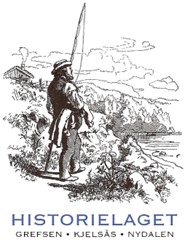 Tur 1LANGS ELVA, GJENNOM HISTORIEN 1. Maridalsvannet og Oset renseanlegg 2. Tandbergs Radiofabrikk Kjelsås skole Kjelsås skoles historie 3. Teknisk Museum 4. Fra Kjelsaas Brug til Brukskunst 5. Sagbrukene 6. Eventyrfortelleren Bever rundt Maridalsvannet 7.Engebråten skole 8. Nydalsbakken 9. Tverrveiene 10. Nydalen Dampen Nydalen videregående skoles historie